Unidad de Gestión Documental y ArchivosINTRODUCCIÓNLa presente Guía Institucional de Archivo se ha elaborado con el fin de dar cumplimiento a la Ley de Acceso a la Información Pública (LAIP), y poder describir el Archivo Documental Central de la Alcaldía Municipal de San Vicente, el cual presenta información referente a las competencias y funciones de la gestión del gobierno local, estructura organizativa, historia, marco institucional, áreas de trabajo y servicios, accesibilidad y la referencia de las personas encargadas de la Oficina de Gestión Documental y Archivo Central, para dar una atención eficiente a los diferentes usuarios. El presente documento ha sido elaborado con base a la Norma Internacional para Descripción de Instituciones con Acervo Archivístico ISDIAH. Por ser una institución autónoma, que custodia y preserva documentos de archivo relevantes para la ciudadanía y la hace accesible al público. Para los fines de accesibilidad a la información pública, se presenta una descripción general de la Municipalidad de San Vicente, sobre los servicios que presta, genera, procesa, recibe y custodia en relación a la información documental, además de la organización institucional para la prestación de servicios que conllevan al desarrollo del Municipio.1. AREA DE IDENTIFICACIÓN1. AREA DE IDENTIFICACIÓN IdentificadorSV-1010 Forma Autorizada del NombreMunicipalidad de San Vicente Forma paralela del NombreAlcaldía Municipal de San Vicente Otras Formas del NombreSan Vicente1.5 Tipo de Institución que conserva los Fondos de ArchivoTitularidad: Archivos de Titularidad Publica Categoría: Archivos Municipales Subcategoría: Gestión: Administración Local Ciclo Vital: Archivos de Gestión y Central2. AREA DE CONTACTO2. AREA DE CONTACTO2.1 Localización y DireccionesPrimera Calle Poniente y Primera Avenida Sur, San Vicente, Departamento de San Vicente, El Salvador. C.A.2.2. Teléfono, Fax, Correo Electrónico y Redes SocialesUnidad de Gestión Documental y Archivos (UGDA)Teléfono: 2314 - 2400e-mail: ugda@amsv.gob.sv2.3. Personas de ContactoOficial de Gestión Documental y ArchivosLic. Cristóbal Mauricio Castellanos Domínguez Teléfono: 2314 - 2400e-mail: ugda@amsv.gob.svEncargada del Archivo CentralSra. Lilian Hernández OrellanaTeléfono: 2314 - 2400e-mail: archivo@amsv.gob.sv3. AREA DE DESCRIPCIÓN3. AREA DE DESCRIPCIÓN3.1. Historia de la Institución que custodia los Fondos de ArchivoLa Ciudad de San Vicente, es la Ciudad cabecera del Municipio y Departamento homónimo en El Salvador. Fue fundada en el año 1635 y llegó a ser Capital de la República en el siglo XIX. Durante la Colonización Española, fue una de las localidades más importantes de la Intendencia de San Salvador. San Vicente es uno de los catorce Departamentos que conforman la República de El Salvador, en la Región Paracentral.El Municipio fue Creado durante la Administración del Primer Jefe de Estado y optimate de la Independencia Centroamericana Juan Manuel Rodríguez, el 12 de junio de 1824 y funcionó como Capital de El Salvador entre 1834 a 1840. Al ser establecido comprendía también, el territorio de los actuales Departamentos de Cabañas y La Paz.El Municipio de San Vicente cubre un área de 267,25 km2 divididos por: Barrio El Calvario, San Francisco, San Juan de Dios, Concepción, El Santuario, Colonias: Obrera, Santa Elena, Agua Caliente, IVU, California, Navarra, Santa Rosa, Villas del Tempisque, Divina Providencia, Vaquerano, 2 de Septiembre, Colonia Lorenzana, San Cristóbal I y II, las Flores, Najarro, San Fernando, San Benito.Según el Censo Oficial de 2007, tiene una Población de 53.213 habitantes.En el año 2001, El Salvador sufrió dos terremotos con un mes de diferencia entre ellos, el primero se dio el sábado 13 de enero a las 11:34 a. m. y el segundo el martes 13 de febrero. Dichos sismos afectaron principalmente el Departamento de San Vicente, trayendo consigo destrucción y pérdidas Humanas y de Infraestructura siendo símbolo de destrucción el Palacio Municipal, donde se encontraba el Archivo General, hecho ocurrido en el primero de los terremotos.  El segundo nivel del Palacio quedo totalmente destruido y el primer nivel quedo inhabitable. De igual manera, ambos sismos generaron graves pérdidas Culturales, debido a la destrucción total o parcial de monumentos nacionales de gran valor para la Historia del Municipio y Nacional.Con el paso del tiempo se han ido creando nuevas Unidades Administrativas y de Servicio dentro de la Municipalidad con el fin de fortalecer y contribuir al desarrollo del Municipio, entre ellas podemos mencionar: Centro de Municipal de Prevención del Crimen y la Violencia, Unidad de Empleo Juvenil, Observatorio Municipal de la Violencia, Centro Municipal de Formación Vocacional, Aula Fundación Telefónica, Deportes, Resolución Alterna de Conflictos y Centros de Alcance, todas ellas creadas en el año 2013. Adicionalmente se crearon otras Unidades y Departamentos con la misma finalidad como, por ejemplo: Unidad de la Mujer, Promoción Económica, Unidad de Presupuesto y Unidad de Fiscalización. Todas ellas creadas en el año 2013.3.2. Contexto Cultural y GeográficoEl Departamento está limitado por los siguientes Departamentos: al Norte: por Cabañas, al Este: por San Miguel y Usulután, al Sur: por Usulután. La Paz y el Océano Pacífico y al Oeste: por la Paz y Cuscatlán.El Municipio pertenece a la Zona Paracentral de la República. Está limitado por los siguientes Municipios: al Norte: por Apastepueque, San Esteban Catarina, San Lorenzo, San Sebastián y Santa Clara, al Este: por San Ildefonso, al Sur: por Tecoluca y al Oeste: por Verapaz, Tepetitan, San Cayetano, Guadalupe e Istepeque. Entre las especies de mayor cultivo podemos mencionar: Caña de Azúcar, Maíz, Fríjol, Arroz, Maicillo, Café, y Hortalizas. Los Granos Básicos se cultivan intensamente en la Región Norte y Sur del Municipio. La Región Cafetalera se localiza en las faldas del Volcán de San Vicente.El sector vacuno-bovino, caballar porcino y mular; lo mismo que de aves de corral se da en un gran porcentaje.Su principal rubro Económico lo constituye la Industria del Azúcar, para lo cual cuenta con el Ingenio Jiboa, que genera empleo a muchas personas, tanto en la fase Industrial, como en la agrícola. el Ingenio mantiene una capacidad de recepción de 4,100 toneladas métricas de caña cortada diarias; Dentro del área de producción se puede mencionar las cantidades de azúcar y melaza que se produce.El Municipio cuenta con 11 Centros Educativos, Instituto Nacional, 3 Complejos Educativos, Universidad Nacional de El Salvador, Universidad Privada (UPAN), Juzgados de Paz, Familia y Menores, Hospital Nacional y Unidad de Salud Periférica, Dos Clínicas Municipales, Casa de la Cultura, Casa de la Música, CMPV, Guardería Municipal, Centro de Convenciones, 5° Brigada de Infantería, Fiscalía General, Procuraduría, Polideportivo, Ingenio Azucarero.Destaca en su Geografía el Volcán de San Vicente, que también es compartido con el Departamento de La Paz, Laguna de Apastepeque. Notable producción de Agricultura, en la que destaca la Caña de Azúcar y Maíz.Sus Fiestas Patronales se celebran del 11 de diciembre al 31 del mismo, mes en honor a San Vicente Abad y Mártir, en las cual disfrutan a lo máximo por sus elegantes y bonitas alboradas, Elección de Reina e India Bonita y sus bonitas carrozas la cuales se pueden apreciar todas las noches del mes de diciembre. También son días festivos el 14 de enero en honor al Señor de Esquipulas, los días 1 y 2 de noviembre, por la "Feria de todos los Santos".3.3. Atribuciones/Fuentes LegalesEntre las Funciones Principales establecidas en el Código Municipal se encuentran:Crear, Modificar y Suprimir tasas y contribuciones públicas para la realización de obras determinadas dentro de los límites que una Ley Establezca* Por su calidad de Autónomo, el Municipio por Medio de las autoridades Locales, puede además Decretar su presupuesto de Ingresos y Egresos. Basados en los impuestos, tasas y otras contribuciones que el municipio recauda.Elaboración, Aprobación y Ejecución de Planes de Desarrollo Local, teniendo en cuenta los Derechos y Deberes contemplados dentro de la Constitución de la República y demás Leyes, Reglamentos, Decretos y Ordenanzas, bajo las normas de la Ley del Fondo de Desarrollo Económico y Social de los Municipio (FODES), Ley de Desarrollo de la Comunidad.Actuar en Colaboración con la Defensoría del Consumidor en la Salvaguarda de los Intereses del Consumidor de Conformidad con la Ley* El Desarrollo y Control de la Nomenclatura y Ornato Público, debiendo estar debidamente señaladas las calles y avenidas del municipio, así como debiendo cuidar parques y zonas verdes de la ciudad.La Promoción de la Educación, la Cultura, el Deporte, la Recreación, las Ciencias y las Artes* Promoción y Desarrollo de Programas de Salud, Saneamiento Ambiental, Prevención y combate de enfermedades* La Regulación y supervisión de los espectáculos públicos y publicidad comercial, en cuanto conciernen a los intereses y fines específicos municipales, Todo control deben ejercerlo dentro de los límites territoriales del municipio.El Impulso del turismo y la regulación del uso y explotación turística y deportiva de lagos, ríos, islas, bahías, playas y demás sitios propios del municipio* La Promoción de la participación ciudadana, responsable en la solución de problemas locales en el fortalecimiento de la conciencia cívica y democrática de la población, Por medio de Cabildos, fortalecimiento de las ADESCOS* La promoción del desarrollo industrial, Comercial, agropecuario, artesanal y de los servicios, así como facilitar la formación laboral y estimular la generación de empleo, en coordinación con las Instituciones competentes del Estado* La Regulación y el desarrollo de planes y programas destinados a la preservación, restauración, aprovechamiento racional y mejoramiento de los recursos naturales, de acuerdo a la Ley.La Regulación del Transporte local, así como la autorización de la Ubicación y funcionamiento de Terminales y transporte de pasajeros y de carga, en coordinación con el Vice Ministerio de Transporte* La Regulación de las Actividades de los Establecimientos comerciales, industriales, de servicio y otros similares* La Regulación del Funcionamiento de restaurantes, bares, clubes nocturnos y otros establecimientos similares, aplicando el Código Municipal.La Promoción y Financiamiento para la Construcción o Reparación de Viviendas de Interés Social de los Habitantes del Municipio* La Creación, Impulso y Regulación de Servicios que faciliten el Mercadeo y abastecimiento de productos de Consumo de Primera necesidad, como mercados, Tiangues, mataderos y rastros* La Promoción y Organización de Ferias y Festividades Populares* La prestación del Servicio de Aseo, Barrido de Calles, Recolección, Tratamiento y Disposición Final de Basuras, se exceptúan los Desechos Sólidos peligrosos y Bio-infecciosos*La Prestación de Servicio y Control de los Cementerios y Servicios Funerarios prestados por particulares* La Prestación del Servicio de la Policía Municipal Regulados por el Código Municipal y aplicación de Ordenanza contravencional* La Regulación del uso de parques, calles, aceras y otros sitios municipales* La Autorización y Regulación del Funcionamiento de Loterías, Rifas y otras Similares. No Podrán renovar Autorizaciones los negocios destinados a explotar el Juego en Traga Níquel o Traga Perras, veintiuno Bancado, Ruletas, Dados y en General*Planificación, Ejecución y Mantenimiento de Obras de Servicios Básicos que beneficien al municipio* La Promoción y Financiamiento de programas de viviendas o renovación urbana* La Autorización y Fiscalización de Parcelaciones, Lotificaciones, Urbanizaciones, y demás obras particulares, cuando en el municipio exista el instrumento de planificación y la capacidad técnica instalada para tal fin.Contratar y Concurrir a construir sociedades para la prestación de servicios públicos locales o intercomunales o para cualquier otro fin licito* La Formación del Registro del Estado Familiar y de cualquier otro Registro Público que se le encomendare por Ley, como el Registro Tributario o Unidad Administrativa Tributaria Municipal (UATM)* Promoción y Desarrollo de programas y actividades destinadas a fortalecer la equidad de Género, por medio de la creación de la Unidad Municipal de la Mujer*3.4. Estructura AdministrativaNivel de Autoridad:Concejo MunicipalDespacho MunicipalSindicaturaGerencia GeneralSecretaría MunicipalNivel Administrativo: Jurídico y ContravencionalGestión y CooperaciónInformática y Aula Telefónica.Acceso y Canalización de Información MunicipalRecursos HumanosServicios GeneralesUnidad de la MujerActivo FijoComunicacionesUnidad de Adquisiciones y Contrataciones Institucional. Nivel Financiero:Unidad Financiera InstitucionalContabilidadTesoreríaPresupuesto Cuentas CorrientesFiscalizaciónRecuperación de MoraUnidades de Servicio: Cuerpo de Agentes MunicipalesUnidad Administrativa Tributaria MunicipalDesarrollo LocalCatastroPromoción SocialTurismoGénero, Niñez y JuventudMedio AmbienteGestión de RiesgosClínica Municipal y Farmacia Municipal Centro de Desarrollo Infantil MunicipalMercado y TerminalesRegistro del Estado FamiliarCarnet de MinoridadServicios MunicipalesAseo y Disposición FinalAlumbrado PúblicoGanadería Rastro y TiangueCementerioProyectosPrevención del Crimen y la ViolenciaEmpleo JuvenilAula Fundación TelefónicaObservatorio Municipal de la ViolenciaDeportesCentro Municipal de Formación Vocacional Resolución Alterna de ConflictosFilarmónica MunicipalCentros de Alcance 3.5. Gestión de Documentos y Política de IngresoEl Sistema Institucional de Gestión Documental y Archivos se encuentra en proceso de organización, para ello se ha avanzado sustancialmente en los procesos de identificación y clasificación establecidos en los Lineamientos de Gestión Documental y Archivos emitidos por el IAIP.Asimismo, se ha comenzado con el proceso de elaboración de la Política de Gestión Documental y Archivos, por parte de la Unidad de Gestión Documental y Archivos, la cual está siendo elaborada con la finalidad de definir las directrices Institucionales en materia de Gestión Documental y Archivos, así como estructurar organizativamente el SIGDA de la Alcaldía Municipal de San Vicente.Finalmente, la Unidad Gestión Documental y de Archivos Central se encuentra en el proceso de elaboración de los instrumentos técnicos y normativos que regirán el funcionamiento del SIGDA de la Alcaldía de San Vicente.3.6. EdificioLa Alcaldía Municipal de San Vicente consta de varias edificaciones (Anexos), las cuales se encuentran cerca de la Alcaldía Municipal, ambas con techos de lámina, construidas de ladrillo y bloque, una parte con segundo nivel, sistema de construcción mixto, con modificaciones en algunas áreas a través del tiempo.  El Archivo Central está ubicado dentro de la Alcaldía Municipal y fue construido en el año 2019, su Estructura está hecha a base de polín C Chapa 16 Galvanizado y Tabla Roca para Interior y Exterior, soporte antisísmico, posee Áreas de: Gestión Documental, Archivo Central, Área de Trabajo y Área de Consulta.3.7. Fondos y otras colecciones custodiadas.El Acervo Documental de la Alcaldía Municipal de San Vicente, está formado por series y tipos documentales. Al realizar un diagnóstico de la situación de los archivos de las diferentes unidades organizativas que conforman la Institución, específicamente el Archivo Central, se pudo establecer que existe un volumen documental en el fondo acumulado desde el año 1900 de los cuales existe alguna documentación que se encuentra en buenas condiciones resguardadas en cajas de cartón, ampos tipo palanca, folders y libros. 3.8. Instrumentos de descripción, guías y publicaciones.personas de contacto:Oficial de Gestión Documental y ArchivosLicenciado Cristóbal Mauricio Castellanos Domínguez Teléfono: 2314 - 2400e-mail: ugda@amsv.gob.svEncargada del Archivo CentralSra. Lilian Hernández OrellanaTeléfono: 2314 - 2400e-mail: archivo@amsv.gob.sv4. AREA DE ACCESO4. AREA DE ACCESO4.1. Horarios de Apertura.De lunes a viernes de 8:00 am a 12:00 pm y de 1:00 p.m. a 4:00 p.m.Cerrado al Público: sábados y domingos, días festivos: 1 de enero, Semana Santa, 10 de mayo, 17 de junio, 5, 6 y 28 de agosto, 1 y 2 de noviembre y del 23 al 31de diciembre.4.2. Condiciones y requisitos para el Uso y el Acceso.Para realizar consultas y solicitudes de información se debe dirigir nota escrita o consultar en la Unidad de Acceso a la Información Pública de la Alcaldía Municipal de San Vicente. Ubicada en Primera Calle Poniente y Primera Avenida Sur, San Vicente, El Salvador.4.3. AccesibilidadLas Rutas de Acceso en transporte público son: Ruta 72 a y b las cuales recorren todo el Casco Urbano, Barrios y Colonias aledañas, pasando frente al Parque Central, para la Zona Noroeste existe transporte público Rutas de Bus 116 de San Vicente a San Salvador y viceversa,  de igual manera para la Zona Sur la Ruta 177 conduce de San Vicente a Zacatecoluca y viceversa, 198 Costa del Sol y viceversa y 417 Bus que conduce de Usulután hacia San Vicente y viceversa, cubriendo la Zona Suroeste están las Rutas de Buses 160 y 178, que hacen su recorrido de San Vicente hacia los municipios de Verapaz, Tepetitán y Guadalupe y para la Zona Noreste se puede tomar la Ruta 195 que conduce de San Ildefonso a San Vicente y viceversa.La Alcaldía está ubicada una cuadra al Oeste (Poniente) del Parque Central, esquina opuesta a la 5° Brigada de Infantería.El Archivo Central se encuentra ubicado dentro de la Alcaldía Municipal, en la planta baja del nuevo edificio, para mayor accesibilidad, existe acceso para personas discapacitadas.5. AREA DE SERVICIOS5. AREA DE SERVICIOS5.1. Servicios de ayuda a la investigaciónEl Sistema Institucional de Gestión Documental y Archivos a través de la Unidad de Acceso a la Información Pública de la Alcaldía Municipal de San Vicente, ofrece el siguiente servicio: Recepción de solicitudes de información escritas y vía correo electrónico;Respuesta a solicitudes de información pública; Atención a la población usuaria sobre quejas y reclamos. 5.2. Servicios de ReproducciónLa Unidad de Acceso a la Información Pública proporciona la información oficiosa mediante copia en soporte de papel proporcionado por la Institución. Igualmente, proporciona información a través de copias, en soporte digital, por medio de correo electrónico, USB, CD´s, a través de redes sociales, mediante el sitio Web Institucional http://amsv.gob.sv/ y por medio del Portal de Transparencia Activa https://www.transparencia.gob.sv/institutions/alc-san-vicente5.3. Espacios PúblicosLas condiciones que se ofrecen en las Instalaciones de la Alcaldía Municipal de San Vicente son las siguientes: sanitarios para todo el público, agua dispensada de oasis. Por el momento No contamos con parqueo a contribuyentes.  6. AREA DE CONTROL6. AREA DE CONTROL6.1. Identificador de la DescripciónNo Posee 6.2. Identificador de la Institución.Alcaldía Municipal de San VicenteUnidad de Gestión Documental y Archivos 6.3. Reglas y/o ConvencionesDescripción realizada conforme a la Norma ISDIAH (Norma Internacional para la Descripción de Instituciones que custodian Fondos de Archivos) 2008. Lineamiento 4 para la Ordenación y Descripción Documental. Instituto de Acceso a la Información Pública. Diario Oficial, N° 147, Tomo N° 408, San Salvador: 17 de agosto de 2015.6.4. Estado de ElaboraciónDescripción Parcial, primera edición año 20206.5. Nivel de DetalleDescripción Parcial6.6 Fecha de Creación, Revisión o/y EliminaciónFecha de creación: enero 2020Fecha de revisión: febrero 20206.7. Lengua (s) y Escritura(s)Spa (ISO 639-2)6.8. FuentesISDIAHCódigo Municipal  Lineamientos emitidos por el IAIPInstrumentos Archivísticos de la Unidad de Gestión Documental y Archivos.6.9. Notas de MantenimientoLic. Cristóbal Mauricio Castellanos Domínguez Oficial UGDA.Primera versión: 2020- 02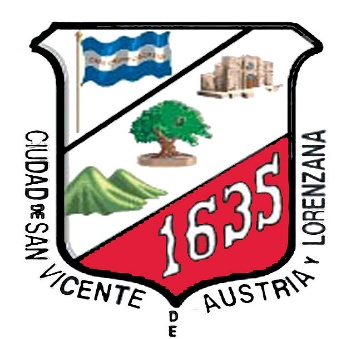 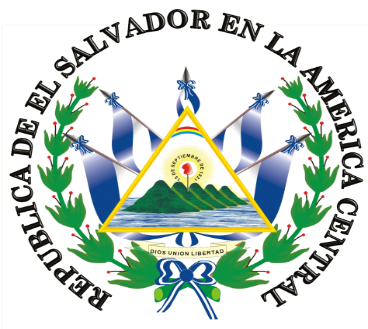 